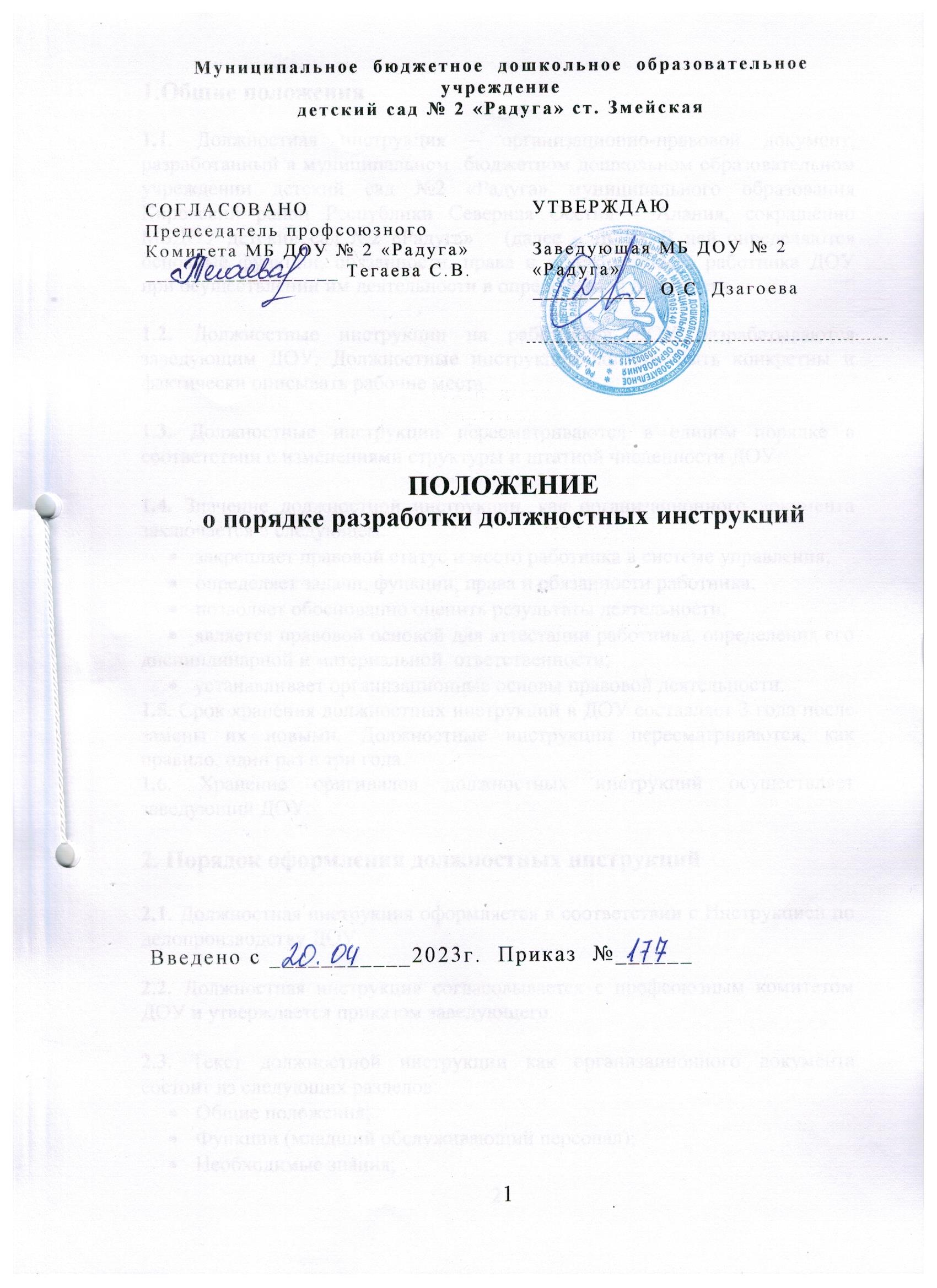 Муниципальное  бюджетное  дошкольное  образовательное  учреждение детский сад № 2 «Радуга» ст. ЗмейскаяПОЛОЖЕНИЕо порядке разработки должностных инструкцийВведено с ___________2023г.  Приказ  №______1.Общие положения	1.1. Должностная инструкция – организационно-правовой документ, разработанный в муниципальном  бюджетном дошкольном образовательном учреждении детский сад №2 «Радуга» муниципального образования Кировский район Республики Северная Осетия – Алания, сокращённо МБДОУ детский сад №2 «Радуга»   (далее – ДОУ). В ней определяются основные функции, обязанности, права и ответственность работника ДОУ при осуществлении им деятельности в определенной должности.1.2. Должностные инструкции на работников ДОУ разрабатываются заведующим ДОУ. Должностные инструкции должны быть конкретны и фактически описывать рабочие места.1.3. Должностные инструкции пересматриваются в едином порядке в соответствии с изменениями структуры и штатной численности ДОУ.1.4. Значение должностной инструкции, как организационного документа заключается в следующем:закрепляет правовой статус и место работника в системе управления;определяет задачи, функции, права и обязанности работника;позволяет обоснованно оценить результаты деятельности;является правовой основой для аттестации работника, определения его дисциплинарной и материальной  ответственности;устанавливает организационные основы правовой деятельности.1.5. Срок хранения должностных инструкций в ДОУ составляет 3 года после замены их новыми. Должностные инструкции пересматриваются, как правило, один раз в три года.1.6. Хранение оригиналов должностных инструкций осуществляет заведующий ДОУ.2. Порядок оформления должностных инструкций2.1. Должностная инструкция оформляется в соответствии с Инструкцией по делопроизводству ДОУ.2.2. Должностная инструкция согласовывается с профсоюзным комитетом ДОУ и утверждается приказом заведующего.2.3. Текст должностной инструкции как организационного документа состоит из следующих разделов:Общие положения;Функции (младший обслуживающий персонал);Необходимые знания; Должностные обязанности;Права;Ответственность;Взаимоотношения. Связи по должности.3. Раздел должностной инструкции «Общие положения»3.1. В разделе «Общие положения» необходимо сформулировать и закрепить следующий состав информации:полное наименование должности (точное наименование в соответствии со штатным расписанием, с указанием категории работника в соответствии с Общероссийским классификатором профессий рабочих, должностей служащих и тарифных разрядов),  место в системе управления, основную задачу деятельности (в соответствии с одной из основных задач структурного подразделения);в чьем непосредственном подчинении  находится работник (кому подчиняется дополнительно на период отсутствия вышестоящего лица);порядок назначения на должность и освобождение от нее (приема и увольнения – для работников ДОУ) – по представлению какого лица производится назначение, с каким должностным лицом производится назначение;порядок замещения в случае временного отсутствия работника (закрепляется схема взаимозаменяемости или перераспределения обязанностей, в том числе и порядок приема – передачи дел материально ответственным лицам);установлен ли работнику ненормированный рабочий день, если его должность, специальность или профессия включены в утвержденный приказом заведующего перечень должностей, специальностей и профессий с ненормированным рабочим днем;входит ли работник в состав какого-либо коллегиального органа по должности – для руководителей особенно важно закрепить их членство в аттестационных, квалификационных комиссиях, а для работников – возможность их включения в состав комиссий по приему – передаче дел, проведению инвентаризации, списанию имущества и др.;чем работник руководствуется в своей деятельности  - указываются действующее законодательство, документы органов управления ДОУ, действующие нормативные и технологические документы, Правила внутреннего трудового распорядка и конкретная утвержденная должностная инструкция;чьи устные и письменные распоряжения выполняет работник – дополнительно к распоряжениям непосредственного руководителя или в его отсутствие;квалификационные требования к образованию, стажу работы – разрабатываются на основе разделов «Требования к квалификации» квалификационного справочника должностей руководителей, специалистов и других служащих, а так же Тарифно-квалификационных характеристик по должностям работников отдельных отраслей;что должен знать работник – по усмотрению руководителя могут быть сформулированы следующие пункты: краткий перечень общих требований к знаниям в соответствии с типовой квалификационной характеристикой специальности, типовой перечень знаний, необходимых для замещения должностей, конкретный перечень знаний и умений, необходимых для замещения должности в конкретном структурном подразделении на определенном рабочем месте.4. Раздел должностей инструкции «Функции»4.1. В разделе «Функции» перечисляются основные направления деятельности работника в соответствии с направлениями или одним направлением деятельности структурного подразделения.4.2. В формулировках функций четко отражается вклад работника в достижение поставленных перед структурным подразделением главных задач; указывается, какие функции работник выполняет самостоятельно, а в выполнении каких участвует.5. Раздел должностной инструкции «Должностные обязанности»5.1. Раздел «Должностные обязанности» включает перечисление работ, операций и технологий, которые выполняются работником ежедневно или с общей периодичностью.5.2. Должностные обязанности объединяются в однородные группы в соответствии с функциями работника, в начале текста перечисляются должностные обязанности, которые работник выполняет самостоятельно, а в заключении – те, которые выполняются в сотрудничестве с другими работниками.5.3. Регламентация должностных обязанностей работника в тексте излагается в последовательности, соответствующей реализации им общих управленческих целей.6. Раздел должностной инструкции «Права»6.1. Раздел «Права» строится по следующей логической схеме:права работника на самостоятельное принятие решений перечисляются вопросы, которые он имеет право решать самостоятельно;права и контроль – перечисляются вопросы и действия, исполнение которых работник имеет право контролировать, выполняя свои функциональные обязанности по поручению руководителя;права требовать выполнения определенных действий, права давать распоряжения и указания и контролировать их исполнение;права визировать, согласовывать и утверждать документы конкретных видов.6.2. В тексте данного раздела закрепляются права работника вносить предложения по совершенствованию деятельности, связанной с выполнением его непосредственных должностных обязанностей. права по реализации функций и технологий, в выполнении которых он участвует; входить в состав рабочих групп по подготовке и реализации конкретных проектов и участвовать в разработке коллегиальных решений, направленных на достижение главной задачи структурного подразделений или всего ДОУ.7. Раздел должностной инструкции «Ответственность»7.1. Раздел «Ответственность» предусматривает закрепление прежде всего ответственности за нарушение действующего законодательства,  действий организационно-распорядительных и других документов в соответствии с разделом «Общие положения» должностной инструкции.7.2. В необходимых случаях фиксируется полная материальная ответственность работника, в случае, если его должность ее предусматривает.7.3. Фиксируются конкретные формулировки об ответственности за несоблюдение технологий, закрепленных в нормативно-технических документах предприятия, нарушения сроков выполнения работы, отказ от применения передовых приемов работы и имеющихся технологических средств, отказ выполнять устные и письменные распоряжения руководителя, не противоречащие действующему законодательству.8. Раздел должностной инструкции «Взаимоотношения»8.1. Раздел «Взаимоотношения» должен содержать регламентацию информационно-документационных связей работника, которые он осуществляет для достижения цели деятельности ДОУ и для эффективного исполнения своих должностных обязанностей.8.2. В начале раздела указывают связи внутри ДОУ, а затем связи с внешними организациями.9. Раздел должностной инструкции «Должен знать»В разделе «Должен знать» указываются нормативные правовые документы, которые должен изучить данный работник и использовать в своей работе.10. Заключительные положения.10.1. Руководители структурных подразделений несут ответственность за своевременную подготовку проектов должностных инструкций работникам своего подразделения и передачу их заведующему ДО.10.2. Заведующий ДОУ производит корректировку текста и передает для согласования в Профсоюзный комитет ДОУ.10.3.  Должностные инструкции утверждаются, изменяются и отменяются по решению заведующего ДОУ.10.4. Ознакомление работников с должностными инструкциями осуществляется при поступлении на работу в ДОУ заведующим – персонально под роспись. Должностная инструкция является обязательной для применения и соблюдения работником с даты его ознакомления. СОГЛАСОВАНО Председатель профсоюзного Комитета МБ ДОУ № 2 «Радуга»_________________ Тегаева С.В.УТВЕРЖДАЮ Заведующая МБ ДОУ № 2 «Радуга»__________  О.С. ДзагоеваСОГЛАСОВАНО Председатель профсоюзного Комитета МБ ДОУ № 2 «Радуга»_________________ Тегаева С.В.